Утверждаю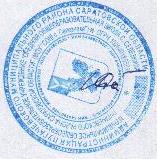 Директор школы:________/И.А.Долгова/Предварительное расписание работы Центра образованияестественно-научной и технологической направленностей «Точка роста»на 2023-2024 учебный год МОУ «СОШ с. Селезниха»№Наименование программыДни неделиДни неделиДни неделиДни неделиДни недели№Наименование программыПонедельникВторникСредаЧетвергПятница1«Чудеса под микроскопом»13.05. – 14.4514.00-15.402«В мире биологии»14.00-14.453«Мир химии»14.55-15.404«Человек и его здоровье»15.50 -16.455«Мир в кадре»15.50-16.456«Юный физик»14.55-16.4514.55-16.457«Тропинка в природу»13.05-14.4514.55-15.408«Бумажное творчество»13.05-13.5014.00-15.409«Пластилинография»14.00-15.4015.50-16.4510«Я – исследователь»14.00-15.4011«Легоконструирование»14.00-15.4012«Занимательная математика»13.05-13.5013«Python для начинающих»14.55-16.4514.00-15.4014«Белая ладья»13.05-13.5014.00-15.4015«Профессии добра и милосердия15.50-16.4516«Волшебные ручки»13.05-14.4517«Опыты и эксперименты»13.05-13.5018«Учимся создавать сайт»14.00-14.4519«Инфознайка»14.55-16.4520Компьютерная графика и дизайн15.05-17.5015.05-17.5015.05-17.5021Физика в задачах и экспериментах14.50-17.4014.50-17.4014.50-17.40